The Village of Watkins Glen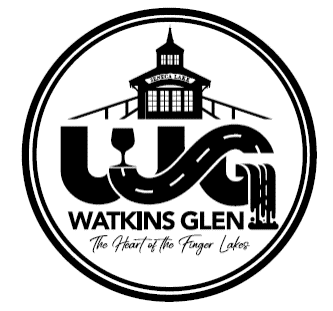 155 S. Clute Park Drive			                      Watkins Glen, NY 14891Phone: (607) 535-4438TTY: (800) 662-1220Email: parksdept@watkinsglen.usHoliday Fair Vendor ApplicationDate: _____________________Applicant: _________________________________________________Address: _____________________________________________________________________                      (Street)                                        (City)                              (State)                        (Zip)Phone Number: (     ) ______-________          Email: _________________________________Dates of Holiday Fair: Friday December 2rd 5pm to 8 pm, and Saturday December 3th 9am to 
3pm.  (Set up begins Friday 3:30 pm, Saturday 7:30 am)Type of product or product description – for your space:______________________________________________________________________________________________________________________________________________________________________________________________________________________________________________________________________________________________________________________________________________________________________________________________________Please email a few pictures of the items you intend to sell.         Were you a vendor at last years event?         Will you require power?FEES:  $80 for both days. PAID BY NOV 1, 2022. Checks must be made payable to “Village of Watkins Glen”.  To make a payment via credit card call 607 535-4438.  Spaces are limited to 6’ deep x10’ wide. Cancellation fee of $25.00 will be kept by the Village of Watkins Glen for the event. Additional space may change Vendor Fee. Parking is included with the rental fee. Vendors should be all set up and ready for the public at the stated times above. There will be no parking on the service roads all vehicles must be parked in the parking lot. Vendor agrees to allow the Village of Watkins Glen to have photos taken for the event and furnish the Village of Watkins Glen with a Certificate of Liability Insurance and name the Village of Watkins Glen as a Certificate Holder (normally through your regular home owner’s insurance agent or may be able to be provided through the Village).            Will provide own InsuranceIndemnification Agreement & Additional Insured WordingTo the fullest extent permitted by law, the vendor shall indemnify and hold harmless The Village of Watkins Glen, the owner, and their agents and employees from and against any and all claims, damages, losses and expenses, including but not limited to attorney’s fees, arising out of or resulting from the performance or participation of the vendor provided that any such claims, damage, loss or expense: (1) is attributable to bodily injury, sickness, disease or death or destruction of tangible property including the loss of use resulting therefore, and (2) is caused in whole or in part by any negligent act or omission of the vendor, anyone directly or indirectly employed by any of them or anyone for those acts may be liable, regardless of whether or not it is caused in part by indemnified hereunder.  Such obligation shall not be construed to negate, abridge, or otherwise reduce any other right or obligation of indemnity which would otherwise exist to any party or person described in this paragraph. Vendor agrees to furnish the Village of Watkins Glen with a Certificate of Liability and name The Village of Watkins Glen, 303 N. Franklin Street, Watkins Glen NY 14891 as Additional Insured on a primary, non-contributory basis which includes your performance or participation.As evidenced by your signature following, you agree, on behalf of your organization and yourself, to take full responsibility as specified by the governing rules and this application.  You also agree to defend, indemnify and hold the Village harmless from any and all claims of liability resulting from your use of the subject premises._________________________________________________   Date: ______________________Participant Signature_________________________________________________  [Printed Name] _________________________________________________  Date: _______________________Park – Approving Signature